Terrariumhuis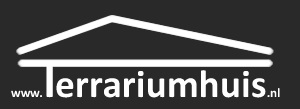 Bredainfo@terrariumhuis.nlAanvraag formulier voor maatwerk mini-terraria;Aanvraag voor;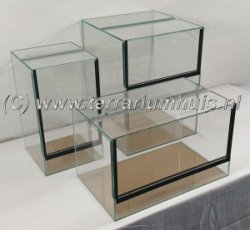 Naam:(………………………………….)Telefoon: (…………………….…………..)E-mail: (………………………………….)Afmeting in mm.Lang: (……….mm.)Diep: (……….mm.)Hoog: (……….mm.)Overige wensen:Hoogte voorschot in mm: (……….mm.)Bezorgen:Bij ja, vul hieronder uw gegevens in: Ja/nee?Straat: (………………………………….)Huisnummer en eventueel toevoeging: (………………………………….)Postcode: (………………………………….)Woonplaats: (………………………………….)Land: (………………………………….)Door Terrarium huis in te vullen:Ons prijs aanbod voor het verblijf conform wens: €	Transportkosten: €Verblijf inclusief transportkosten: €	Deze prijzen zijn geldig tot:Geschatte levertijd voor dit maatwerk project:Ruimte voor eventuele opmerkingen/bijzondere wensen:………………………………………………………………………………………………………………………………………………………………………………………………………………………………………………………………………………………………………………………………………………………………………………………………………………………………………………………………………………………E-mail deze aanvraag compleet ingevuld terug naar info@terrariumhuis.nl